                                                                                                                           Утверждено педагогическим советом ____________________Промежуточная аттестация по обществознанию в 10 классе (по ФК государственного стандарта основного общего образования со спецификатором, образцом тестовых заданий)Составлена: учителем истории и обществознания МБОУ «Кичуйская СОШ»2017 годСпецификацияконтрольно-измерительной работы по обществознанию 10  классКласс: 10Учитель:  Дроздкова И.Р.Форма проведения: тестирование1.Назначение работы – определение уровня подготовки обучающихся 10 классов 2.Документы, определяющие содержание итоговой работы:Содержание экзаменационной работы определяется на основе Федеральный компонент государственного стандарта среднего (полного) общего образования по обществознанию (приказ Минобразования России от 05.03.2004 № 1089).3.Характеристика структуры и содержания  работыСтруктура и содержание работы составлено в  соответствии с программами по курсу «Обществознание» к линии учебников под редакцией А.И. Кравченко для средней школы, составленной на основе Федерального компонента  государственного стандарта основного общего образования по обществознанию.     Структура работы отвечает цели построения системы дифференцированного обучения, которая включает две задачи: формирование у всех учащихся базовой подготовки по обществознанию, одновременное создание для части школьников условий, способствующих получению подготовки повышенного уровня, достаточной для активного использования обществознания в дальнейшем обучении.Экзаменационная  работа состоит из двух частей, которые различаются по содержанию, сложности и числу заданий. Определяющим признаком для каждой части работы является форма предъявления результата выполнения заданий и способ обработки результатов: − часть 1 содержит задания с выбором ответа и с кратким ответом;  − часть 2 содержит задания с развернутым ответом. К каждому из заданий с выбором ответа части 1 работы предлагается четыре варианта ответа, из которых только один правильный. В заданиях с кратким ответом части 1 работы ответ дается соответствующей записью в виде слова (например, право), словосочетания (например, социальный статус), набора цифр (например, 1342), записанных без пробелов. В заданиях с развернутым ответом части 2 работы ответ формулируется и записывается самостоятельно в развернутой форме. Задания этой части работы нацелены на выявление выпускников, имеющих наиболее высокий уровень обществоведческой подготовки. Распределение заданий экзаменационной работы по ее частям с учетом максимального первичного балла за выполнение каждой части работы дается в таблице 1.Таблица 1. Распределение заданий по частям контрольной  работы4.Продолжительность выполнения работы 45 минут (без учета времени на организационную часть)5. Система оценивания отдельных заданий и работы в целом.Каждое правильно выполненное задание части 1 (1–11, 14) оценивается 1 баллом. Задание считается выполненным верно, если испытуемый выбрал (отметил) номер правильного ответа. Задание считается невыполненным в следующих случаях: а) указан номер неправильного ответа; б) указаны номера двух или более ответов, даже если среди них указан и номер правильного ответа; в) номер ответа не указан.  Задания 12, 13, 15 оцениваются следующим образом: полное правильное выполнение задания – 2 балла; выполнение задания с одной ошибкой (одним неверно указанным символом) ИЛИ неполное выполнение задания (отсутствие одного символа при верно указанных других символах) – 1 балл; неверное выполнение задания (при указании двух и более ошибочных символов) – 0 баллов. Полное правильное выполнение задания части 2 оценивается 3 баллами. если допущена одна ошибка – 2 балла; допущено две-три ошибки – 1 балл; допущено четыре и более ошибок или ответ отсутствует – 0 баллов. Максимальный первичный балл за выполнение всей работы – 21.6. Инструкция по проверке работ учащихся Подготовлено два  варианта, в которых даны однотипные задания на проверку одинаковых знаний, умений и тем курса1 вариантЧасть 11. Какой термин используют для обозначения внутреннего строения права, включающего взаимосвязанные между собой части (элементы)? 1) норма права;   2) отрасль права;   3) институт права;    4) система права.2. Конституционные положения защищены от изменений под влиянием текущей политической ситуации особым порядком внесения поправок. Какое юридическое свойство Конституции проявляется в данном факте? 1) специальный порядок принятия;   2) высшая юридическая сила;  3) верховенство;                                   4) стабильность3. В государстве Z президент избирается Законодательным собранием. Выборы в Законодательное собрание происходят регулярно, на альтернативной основе. Граждане обладают всей полнотой прав и свобод, развиты институты гражданского общества. Государство Z включает в себя территории, не обладающие политической самостоятельностью. На основе приведённых данных можно сделать вывод, что государство Z 1) монархическое, унитарное, демократическое;  2) монархическое, федеративное, тоталитарное;  3) республиканское, федеративное, демократическое4 4) республиканское, унитарное, демократическое.4. Верны ли следующие суждения о роли СМИ в политической системе? А. Электронные СМИ транслируют оперативную информацию о событиях общественной жизни. Б. СМИ обладают большими возможностями активного влияния на отношение граждан к политике. 1) верно только;  А 2) верно только Б;  3) верны оба суждения;   4) оба суждения неверны5. Наука является 1) единственной формой познания;       2) социальной стратой;    3) совокупностью жизненных ценностей;  4) особой системой знания.6. Деятельность человека, в отличие от поведения животных1) носит узко специализированный характер2) направлена на удовлетворение физиологических потребностей3) предваряется целеполаганием4) всегда носит индивидуальный характер7. Верны ли следующие суждения о культуре?А. Культура представляет собой часть природной среды.Б. Общество представляет собой часть культуры. 1) верно только А;   2) верно только Б;  3) верны оба суждения;  4) оба суждения неверны 8. Работник заинтересован в том, чтобы больше заработать. Для этого он готов трудиться более интенсивно, сократив время отдыха. Такие установки характерны для 1) традиционного общества;   2) индустриальной цивилизации 3) аграрной цивилизации;         4) феодального общества9. Старшеклассники обучают младших школьников играть в компьютерные игры. Субъектом данной деятельности являются 1) игровые умения младших школьников;       2) старшеклассники, проводящие занятия 3) компьютеры, за которыми ведется обучение;   4) компьютерные игры10. Верны ли следующие суждения о результатах познавательной деятельности? А. Результат познания зависит от установок, целей и предыдущего опыта познающего субъекта.Б. Результат познания зависит от возрастных и индивидуальных характеристик субъекта познания. 1) верно только А;   2) верно только Б;  3) верны оба суждения;   4) оба суждения неверны.11. Найдите понятие, которое является обобщающим для всех остальных понятий представленного ниже ряда, и запишите цифру, под которой оно указано.12. Ниже приведен перечень терминов. Все они, за исключением двух, относятся к понятию «структура деятельности».13. Установите соответствие между примерами проявления и характеристикой глобальных проблем: к каждой позиции, данной в первом столбце, подберите соответствующую позицию из второго столбца.14.  Запишите слово, пропущенное в схеме.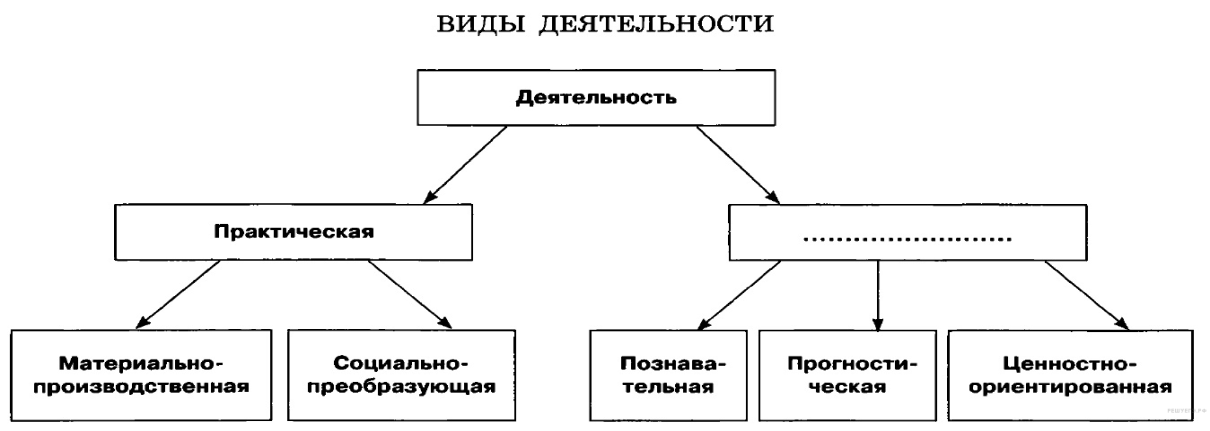 15. Прочитайте приведённый ниже текст, в котором пропущен ряд слов. «Мировоззрение — система обобщенных взглядов на мир и место _______________(А) в нем, на отношение людей к окружающей их действительности и самим себе, а также обусловленные этими взглядами основные _______________(Б) людей, их убеждения, идеалы, принципы познания и деятельности, ценностные ориентации. Мировоззрение – это далеко не все взгляды и _______________(В) об окружающем мире, а только их предельное обобщение. Содержание мировоззрения группируется вокруг того или иного решения _______________(Г) философии. В качестве _______________(Д) мировоззрения реально выступают группа и личность. Мировоззрение является ядром общественного и индивидуального сознания. Выработка мировоззрения — существенный показатель зрелости не только личности, но и определенной _______________(Е), общественного класса. По своей сущности мировоззрение — общественно-политический феномен, возникший с появлением человеческого общества.»     Выбирайте последовательно одно слово за другим, мысленно заполняя словами каждый пропуск. Обратите внимание на то, что в списке слов больше, чем вам потребуется для заполнения пропусков.Часть 216. Индустриализация в СССР привела к развитию современной промышленности, но сопровождалась ущемлением прав граждан. Какое свойство общественного прогресса иллюстрируется данным примером? Приведите два своих примера, иллюстрирующих это свойство.вариантЧасть 11. Одним из источников (форм выражения) современного права является 1) судебный прецедент;   2) бланкетная норма;   3) моральное правило;      4) техническая инструкция.2. Конституция обладает высшей юридической силой. Это означает, что1) ни один правовой акт не может ей противоречить2) вынося решения, суд должен прямо ссылаться на статьи Конституции3) она закрепляет изменения, произошедшие в стране4) она закрепляет правовые гарантии граждан страны3. В государстве М. действует конституция. Согласно ей законодательная и судебная власти подчинены исполнительной, во главе которой стоит президент. Опорой власти являются вооруженные силы страны, а также церковь. Какой политический режим существует в данном государстве? 1) демократический;     2) олигархический;    3) авторитарный;    4) тоталитарный4. Верны ли следующие суждения о политике? А. Политики нередко оказываются перед дилеммой: либо принимать непопулярные меры, либо, отказавшись от этого, еще более ухудшить ситуацию в стране.Б. Государство является одним из основных субъектов политики. 1) верно только А;   2) верно только Б;   3) верны оба суждения;    4) оба суждения неверны5. В отличие от других видов познания, в процессе научного познания обязательно происходит1) отражение внешних признаков познаваемого объекта2) теоретическое обобщение результатов наблюдений3) формулировка возможных ответов на возникающие вопросы4) построение предположений, основанных на опыте6. Игра, общение и познание — это1) виды деятельности человека;                 2) этапы формирования личности;3) виды поведения всех живых существ;        4) формы коммуникации7. Верны ли следующие суждения о современной культуре?А. В современной культуре представлены многочисленные формы и разновидности культуры: массовая, элитарная, народная, экранная и другие.Б. Произведения современной культуры доступны только узкому кругу знатоков искусства, высокообразованных интеллектуалов.1) верно только А;   2) верно только Б;   3) верны оба суждения;   4) оба суждения неверны.8. Какой признак характеризует индустриальное общество? 1) ведущая роль сельского хозяйства;      2) слабый уровень разделения труда 3) массовое промышленное производство;  4) решающее значение сферы услуг в экономике9. Студенты изучают экономическую литературу, касающуюся создания и использования материальных ресурсов общества. Это пример деятельности 1) материально-производственной;   2) учебно-познавательной; 3) ценностно-ориентировочной;            4) социально-преобразовательной10.  Верны ли следующие суждения об относительной истине?А. Относительной истиной называют знание, с которым не все согласны.Б. Относительной истиной называют неполное знание, верное лишь в определенных условиях. 1) верно только А;    2) верно только Б;  3) верны оба суждения;  4) оба суждения неверны.11. Найдите понятие, которое является обобщающим для всех остальных понятий представленного ниже ряда, и запишите цифру, под которой оно указано.12. Ниже приведен ряд терминов. Все они, за исключением двух, относятся к понятию «наука». 13. Установите соответствие между примерами межличностных отношений и видами отношений, которые они иллюстрируют: к каждой позиции, данной в первом столбце, подберите соответствующую позицию из второго столбца. 14. Запишите слово, пропущенное в таблице:15. Прочитайте приведённый ниже текст, в котором пропущен ряд слов. Выберите из предлагаемого списка слова, которые необходимо вставить на место пропусков. «Мотивом _____(А) называется то, что побуждает её, ради чего она осуществляется. В качестве мотива обычно выступает конкретная______(Б) человека. Это определённая форма связи с внешним миром____(В), социальной группы, общества в целом. В зависимости от задач изучения потребностей в современной науке применяются различные их классификации. Потребности, вызванные биологической природой человека, называются_____(Г). Это потребности людей во всём, что необходимо для их существования, развития и воспроизводства. Потребности, связанные с тем, что человек принадлежит к обществу, занимает в нём определённое место, участвует в трудовой деятельности, в общении с другими людьми, характеризуются как _____(Д). Потребности, связанные с познанием человеком окружающего мира и смысла своего существования, относятся к________(Е). Каждая из групп потребностей вызывает соответствующие виды деятельности». Слова в списке даны в именительном падеже. Каждое слово (словосочетание) может быть использовано только один раз. Выбирайте последовательно одно слово за другим, мысленно заполняя каждый пропуск. Обратите внимание на то, что слов в списке больше, чем Вам потребуется для заполнения пропусков.Список терминов:Часть 216.  В процессе подготовки к поступлению в технический вуз старшеклассник использует учебники и пособия, решает множество задач по математике и физике, участвует в олимпиадах. Выделите в данном примере субъект и объект, цели и средства деятельности. К какому виду может быть отнесена данная деятельность? Поясните свой ответ.Части работыКоличество заданийМаксимальный первичный баллТип заданийЧасть 11518С выбором ответа и с кратким ответом и набора цифрЧасть 213С развернутым ответомИтого1621Оценка«2»«3»«4»«5»Баллы0-89-1213-1718-21В процентном отношении (%)          0-4041-6061-8081-100№ ОтветМаксимальный балл за заданиеМаксимальный балл за заданиеВариант 1Вариант 1Вариант 1Вариант 141141141131141131141121121131131145221211222Духовная11548923221)свойство общественного прогресса: противоречивый характер;2)примеры, иллюстрирующие это свойство, допустим:— египетские пирамиды свидетельствуют о громадных успехах египетской цивилизации, но при их строительстве погибли тысячи людей;— прогресс техники, развитие индустрии, химизация и другие изменения в области производства привели к разрушению природы, к непоправимому ущербу для окружающей человека среды;— рост крупных городов, усложнение производства, ускорение ритма жизни — все это увеличило нагрузки на человеческий организм, породило стрессы и, как следствие, патологии нервной системы, сосудистых заболеваний.Правильно назван иллюстрируемый способ, приведено объяснение, дан совет, назван наиболее эффективный способ31)свойство общественного прогресса: противоречивый характер;2)примеры, иллюстрирующие это свойство, допустим:— египетские пирамиды свидетельствуют о громадных успехах египетской цивилизации, но при их строительстве погибли тысячи людей;— прогресс техники, развитие индустрии, химизация и другие изменения в области производства привели к разрушению природы, к непоправимому ущербу для окружающей человека среды;— рост крупных городов, усложнение производства, ускорение ритма жизни — все это увеличило нагрузки на человеческий организм, породило стрессы и, как следствие, патологии нервной системы, сосудистых заболеваний.Правильно назван иллюстрируемый способ, приведено объяснение, дан совет. ИЛИ Правильно назван иллюстрируемый способ, приведено объяснение, назван наиболее эффективный способ. ИЛИ Правильно назван иллюстрируемый способ, дан совет, назван наиболее эффективный способ      1)свойство общественного прогресса: противоречивый характер;2)примеры, иллюстрирующие это свойство, допустим:— египетские пирамиды свидетельствуют о громадных успехах египетской цивилизации, но при их строительстве погибли тысячи людей;— прогресс техники, развитие индустрии, химизация и другие изменения в области производства привели к разрушению природы, к непоправимому ущербу для окружающей человека среды;— рост крупных городов, усложнение производства, ускорение ритма жизни — все это увеличило нагрузки на человеческий организм, породило стрессы и, как следствие, патологии нервной системы, сосудистых заболеваний.Правильно назван иллюстрируемый способ, приведено объяснение. ИЛИ Правильно назван иллюстрируемый способ и дан совет. ИЛИ Правильно названы два способа           1Правильно назван один иллюстрируемый способ. ИЛИ Иллюстрируемый способ не назван (назван неправильно) независимо от наличия других элементов ответа. ИЛИ Приведены рассуждения общего характера, не соответствующие требованию задания. ИЛИ Ответ неправильный0Максимальный балл 3№ № ОтветМаксимальный балл за заданиеМаксимальный балл за задание2 вариант2 вариант2 вариант2 вариант2 вариант1.11112.11113. 33114.33115.22116.11117.11118.33119.221110.221111.441112.58582213.12123121232214.Цель Цель 1115.2185492185492216.1) элементы структуры деятельности в данном примере:субъект — старшеклассник;объект — знания и учения в области математики и физики;цель — поступление в технический вуз;средства — учебники и пособия;2) вид деятельности: учебная или познавательная;3) пояснение, например: происходит сознательное освоение систематизированной предметной информации, развитие умений и навыков. Может быть дано другое пояснение.1) элементы структуры деятельности в данном примере:субъект — старшеклассник;объект — знания и учения в области математики и физики;цель — поступление в технический вуз;средства — учебники и пособия;2) вид деятельности: учебная или познавательная;3) пояснение, например: происходит сознательное освоение систематизированной предметной информации, развитие умений и навыков. Может быть дано другое пояснение.Правильно назван иллюстрируемый способ, приведено объяснение, дан совет, назван наиболее эффективный способ316.1) элементы структуры деятельности в данном примере:субъект — старшеклассник;объект — знания и учения в области математики и физики;цель — поступление в технический вуз;средства — учебники и пособия;2) вид деятельности: учебная или познавательная;3) пояснение, например: происходит сознательное освоение систематизированной предметной информации, развитие умений и навыков. Может быть дано другое пояснение.1) элементы структуры деятельности в данном примере:субъект — старшеклассник;объект — знания и учения в области математики и физики;цель — поступление в технический вуз;средства — учебники и пособия;2) вид деятельности: учебная или познавательная;3) пояснение, например: происходит сознательное освоение систематизированной предметной информации, развитие умений и навыков. Может быть дано другое пояснение.Правильно назван иллюстрируемый способ, приведено объяснение, дан совет. ИЛИ Правильно назван иллюстрируемый способ, приведено объяснение, назван наиболее эффективный способ. ИЛИ Правильно назван иллюстрируемый способ, дан совет, назван наиболее эффективный способ      16.1) элементы структуры деятельности в данном примере:субъект — старшеклассник;объект — знания и учения в области математики и физики;цель — поступление в технический вуз;средства — учебники и пособия;2) вид деятельности: учебная или познавательная;3) пояснение, например: происходит сознательное освоение систематизированной предметной информации, развитие умений и навыков. Может быть дано другое пояснение.1) элементы структуры деятельности в данном примере:субъект — старшеклассник;объект — знания и учения в области математики и физики;цель — поступление в технический вуз;средства — учебники и пособия;2) вид деятельности: учебная или познавательная;3) пояснение, например: происходит сознательное освоение систематизированной предметной информации, развитие умений и навыков. Может быть дано другое пояснение.Правильно назван иллюстрируемый способ, приведено объяснение. ИЛИ Правильно назван иллюстрируемый способ и дан совет. ИЛИ Правильно названы два способа           116.1) элементы структуры деятельности в данном примере:субъект — старшеклассник;объект — знания и учения в области математики и физики;цель — поступление в технический вуз;средства — учебники и пособия;2) вид деятельности: учебная или познавательная;3) пояснение, например: происходит сознательное освоение систематизированной предметной информации, развитие умений и навыков. Может быть дано другое пояснение.1) элементы структуры деятельности в данном примере:субъект — старшеклассник;объект — знания и учения в области математики и физики;цель — поступление в технический вуз;средства — учебники и пособия;2) вид деятельности: учебная или познавательная;3) пояснение, например: происходит сознательное освоение систематизированной предметной информации, развитие умений и навыков. Может быть дано другое пояснение.Правильно назван один иллюстрируемый способ. ИЛИ Иллюстрируемый способ не назван (назван неправильно) независимо от наличия других элементов ответа. ИЛИ Приведены рассуждения общего характера, не соответствующие требованию задания. ИЛИ Ответ неправильный0Максимальный балл 3 1) наблюдение2) эксперимент3) метод познания4) анкетирование5) интервьюирование 1) субъект2) объект3) цель4) статус5) нормы6) средства7) результатХАРАКТЕРИСТИКИТИПЫ ОБЩЕСТВA) господство сельского натурального хозяйстваБ) доминирование интенсивных технологийB) господство общинной собственностиГ) преобладание ручных орудий трудаД) развитие расширенного воспроизводства1) традиционное (аграрное)2) индустриальное1) предметы2) субъект3) социальная группа4) жизненные позиции5) человек6) рассудок7) способности8) представления9) основной вопрос 1) цель деятельности2) мотив деятельности3) средства деятельности4) структура деятельности5) результат деятельности 1) гипотеза2) эксперимент3) доказательность4) рациональность5) чувственность6) теория7) концепции8) субъективностьХАРАКТЕРИСТИКАТИП ОБЩЕСТВАA) сословная структура обществаБ) серийное производство товаров массового потребленияB) низкая социальная мобильностьГ) ведущая роль информации в жизни общества1) аграрное2) индустриальное3) постиндустриальное ЭЛЕМЕНТ СТРУКТУРЫ ДЕЯТЕЛЬНОСТИХАРАКТЕРИСТИКАСубъектКто осуществляет деятельностьОбъектНа что деятельность направлена...Идеальный образ желаемого результата 1) потребность2) деятельность3) причина4) социальный5) естественный6) подлинный7) социализация8) личность9) идеальный (духовный)